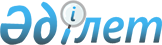 О признании утратившими силу некоторые приказы Министра транспорта и коммуникаций Республики КазахстанПриказ Министра транспорта и коммуникаций Республики Казахстан от 27 апреля 2012 года № 211

      В соответствии с подпунктом 4) пункта 2 статьи 40 Закона Республики Казахстан «О нормативных правовых актах», ПРИКАЗЫВАЮ:



      1. Признать утратившими силу:



      1) приказ Министра транспорта и коммуникаций Республики Казахстан от 7 марта 2007 года № 59 «Об организации движения автотранспортных средств по автомобильным дорогам общего пользования республиканского значения Республики Казахстан в дневное и вечернее время летнего периода» (зарегистрированный в Реестре государственной регистрации нормативных правовых актов за № 4568, опубликованный в газете "Юридическая газета" от 27 марта 2007 года, N 45 (1248), Собрании актов центральных исполнительных и иных государственных органов Республики Казахстан 2007 г., март.); 



      2) приказ Министра транспорта и коммуникаций Республики Казахстан от 18 февраля 2008 года № 56 «О внесении изменений и дополнения в приказ Министра транспорта и коммуникаций Республики Казахстан от 7 марта 2007 года № 59 «Об организации движения автотранспортных средств по автомобильным дорогам общего пользования республиканского значения Республики Казахстан в дневное и вечернее время летнего периода» (зарегистрированный в Реестре государственной регистрации нормативных правовых актов за № 5155, опубликованный в Собрании актов центральных исполнительных и иных государственных органов Республики Казахстан № 7 от 17 июля 2008 года); 



      3) приказ Министра транспорта и коммуникаций Республики Казахстан от 7 апреля 2010 года № 174 «О внесении дополнения и изменений в приказ Министра транспорта и коммуникаций Республики Казахстан от 7 марта 2007 года № 59 «Об организации движения автотранспортных средств по автомобильным дорогам общего пользования республиканского значения Республики Казахстан в дневное и вечернее время летнего периода» (зарегистрированный в Реестре государственной регистрации нормативных правовых актов за № 6214, опубликованный в газете «Юридическая газета» от 19 мая 2010 года № 70(1866)). 



      2. Комитету автомобильных дорог Министерства транспорта и коммуникаций Республики Казахстан (Сагинов З.С.) принять меры вытекающие из настоящего приказа.



      3. Настоящий приказ вступает в силу со дня подписания.      Министр                                    А. Жумагалиев
					© 2012. РГП на ПХВ «Институт законодательства и правовой информации Республики Казахстан» Министерства юстиции Республики Казахстан
				